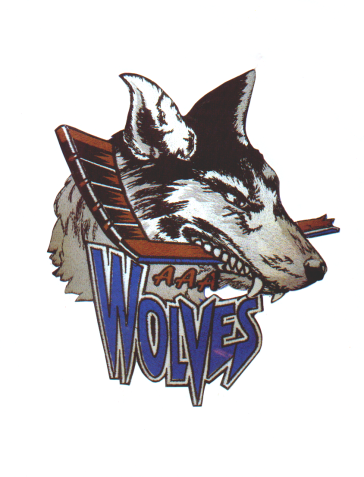 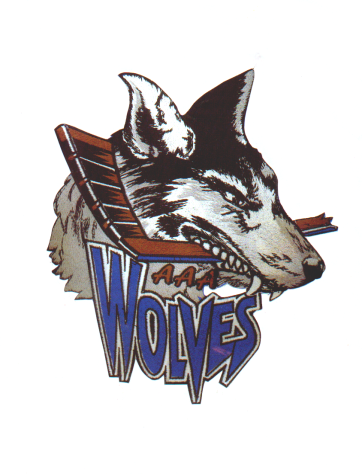 WOLVES CUP CLASSIC 2012 TOURNAMENT RULES1. OMHA and CHA rules will govern all tournament play.2. All players eligible to play in the tournament must be on an approved roster or approved affiliate list, with approved cards for both lists. There will be no exceptions. Maximum of 19 players on the game sheet.3. 	Games in the round robin and semi-final round will consist of 10-10-15 minute periods of stop time.  No time-outs permitted until the finals on Sunday.  The finals will be  except when 3 games in a day then they stay .  During the tournament game play, if a team is winning by 5 goals at the start of the third period, running time will commence and will only stop when the lead is cut by 3 goals. 4. Point system will be awarded in the round robin play. Win: 10 points, Tie: 5 points (each team), Loss:  0 pts. Period: 1 point for each period ‘won’, Goal: ½ point per goal scored. Goals for and against will be recorded.  Games must be completed.  In the event of a tie in the standings within your group, the following tie breaking formula will be used: a)  Head to head record, b) Goals against, c)  Least penalty minutes,  d)  Goals fore)  Time of first goal against (longest time played wins), f)   Coin toss by convener.For the semi-finals and championship finals only – in the event of a tie at the end of regulation time a 5-minute sudden victory overtime will be played.   If still tied at the end of 5 minutes, then a 3 on 3 five-minute sudden victory overtime occurs.  If still tied, then a shootout will occur.  Each team must use every skater on the bench before allowing the first shooter to go again.   Players will shoot simultaneously at each end until the match is decided.5. Team managers must report to the tournament officials at the arena at least one hour prior to their first game. All teams must be prepared to play at least 20 minutes before their scheduled time.6. All teams must be prepared to play Friday February 3rd/2012. We will do our best to accommodate teams for travel.7.  Interpretation of the rules and regulations will be at the discretion of the tournament committee. All committee decisions will be final. No referee protests will be heard.8.  Each team to provide both home and away jerseys. The team on the left of the schedule will be home team for that game.10. Approved neck guards are mandatory. Mouth guards are highly recommended and enforced as required by your governing body.11. There will be body checking in all divisions except NOVICE and ATOM. 